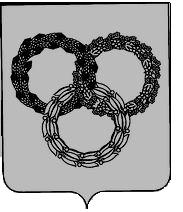 РОССИЙСКАЯ ФЕДЕРАЦИЯБРЯНСКАЯ ОБЛАСТЬСОВЕТ НАРОДНЫХ ДЕПУТАТОВ пгт КЛИМОВОТРЕТЬЕГО СОЗЫВАРЕШЕНИЕот   25 декабря 2018 г. № 3-319Об отклонении от нормы предоставления жилого помещения, расположенного по адресу: Брянская область, Климовский район, рп Климово, пер. Заречный, д. 46В соответствии со статьей 50 Жилищного кодекса Российской Федерации, Федеральным законом от 06.10.2003 № 131-ФЗ «Об общих принципах организации местного самоуправления в Российской Федерации», Решением Совета народных депутатов пгт Климово от 23.09.2014 года № 2-448 «Об установлении нормы предоставления площади жилого помещения по договору социального найма и учетной нормы площади жилого помещения по муниципальному образованию городское поселение пгт Климово», Уставом муниципального образования «городское поселение пгт Климово», Совет народных депутатов пгт Климово,РЕШИЛ:1. Разрешить администрации Климовского района предоставить жилое помещение, расположенное по адресу: Брянская область, Климовский район, рп Климово, пер. Заречный, д. 46, общей площадью 91,6 кв.м., с кадастровым номером: 32:12:0010502:178, находящимся в собственности муниципального образования городское поселение пгт Климово Брянской области с отклонением от нормы предоставления, на состав семьи 4 человека в порядке очередности.2. Настоящее решение вступает в силу после его официального опубликования.	       Глава пгт Климово 			            	Г.Н. Баранов